◆メイルの種類：A）Windows live Mail  B）OutLook　C）OutLookExpress　D）YahooMailE）hotmail等がありますが、教室のはA）が入っています◆まずA) Windows live Mailで説明し、B),C),D)E)はプリントを参照する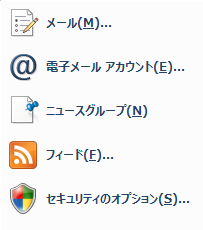 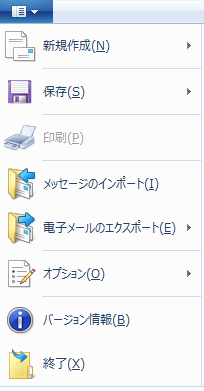 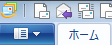 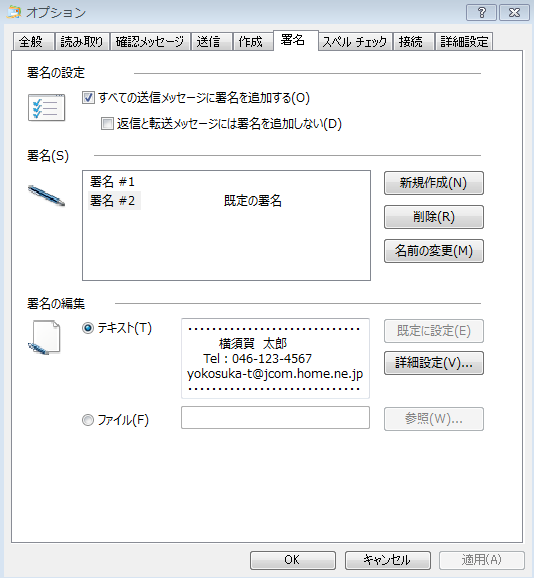 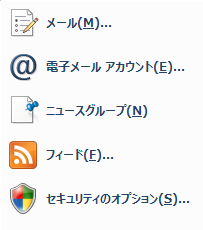 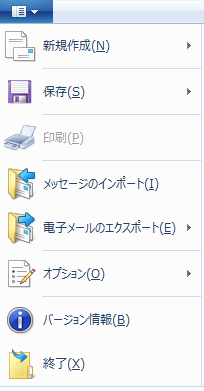 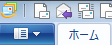 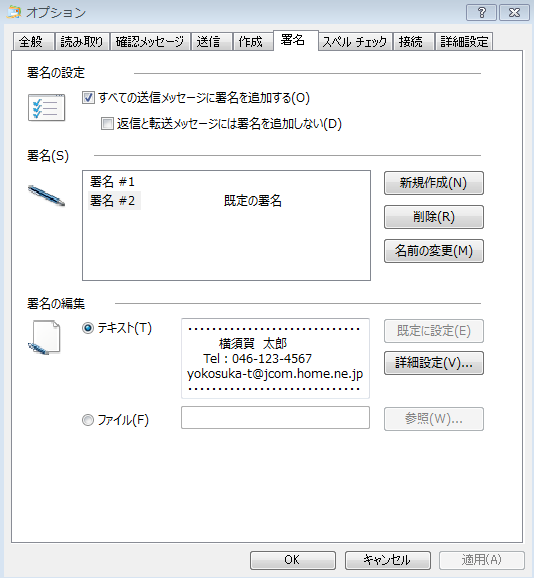 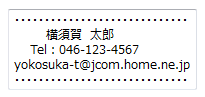 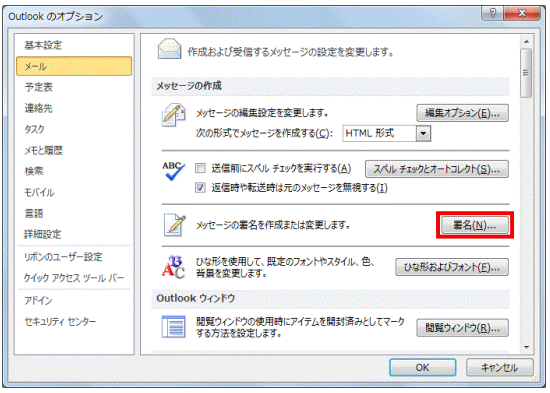 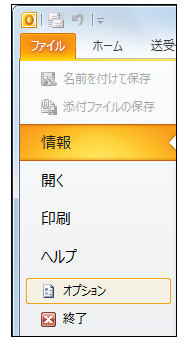 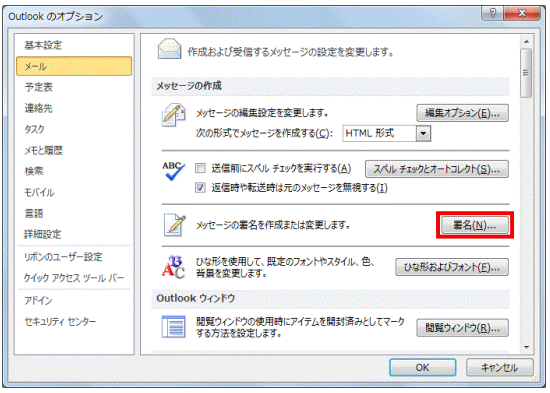 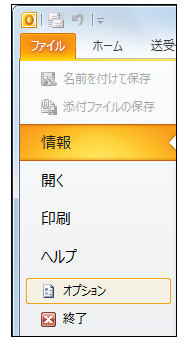 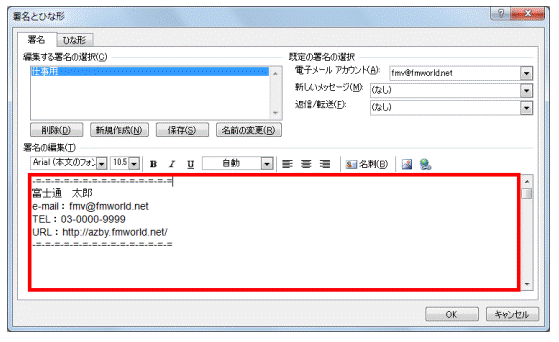 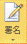 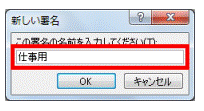 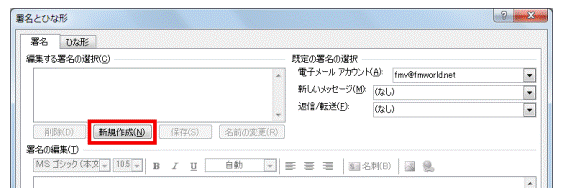 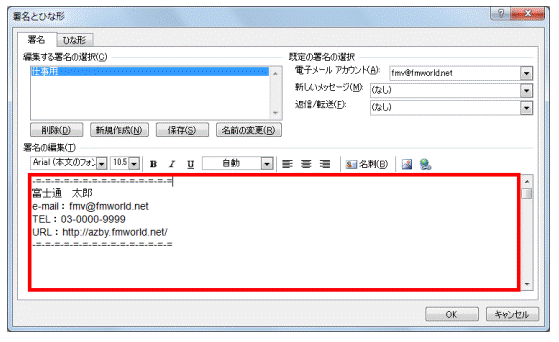 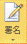 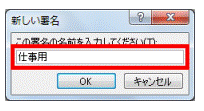 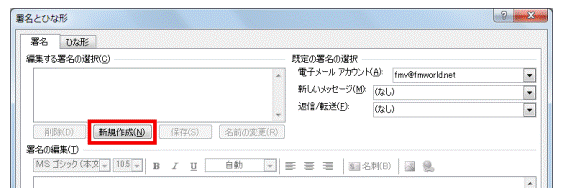 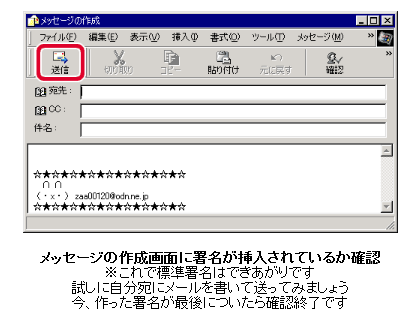 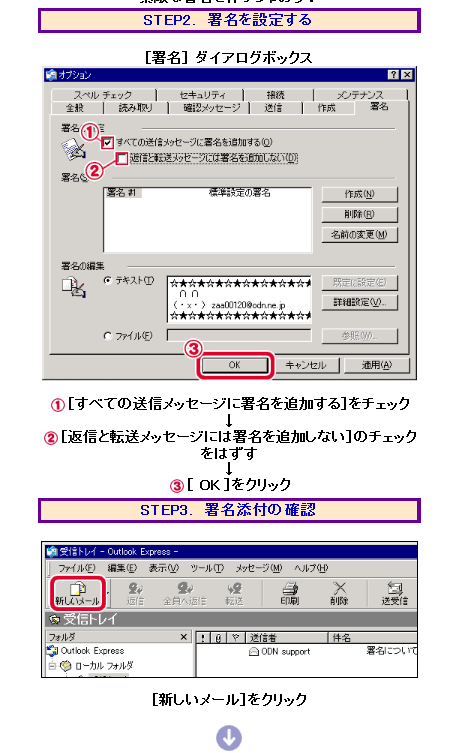 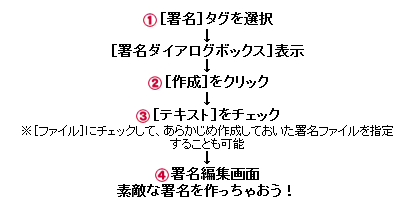 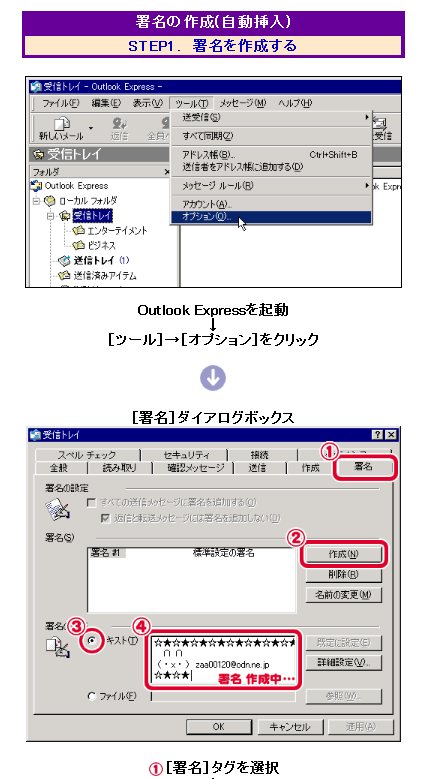 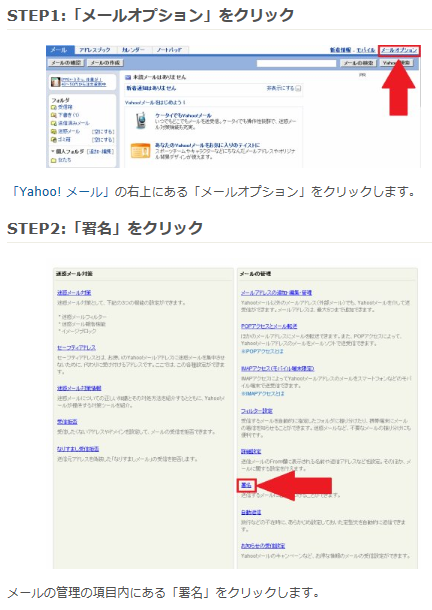 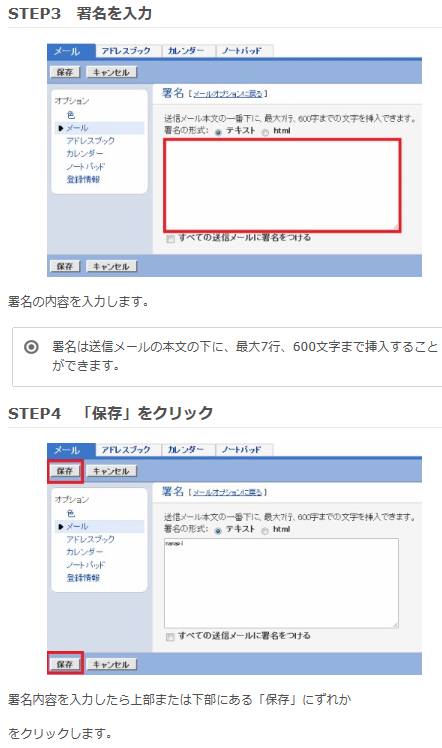 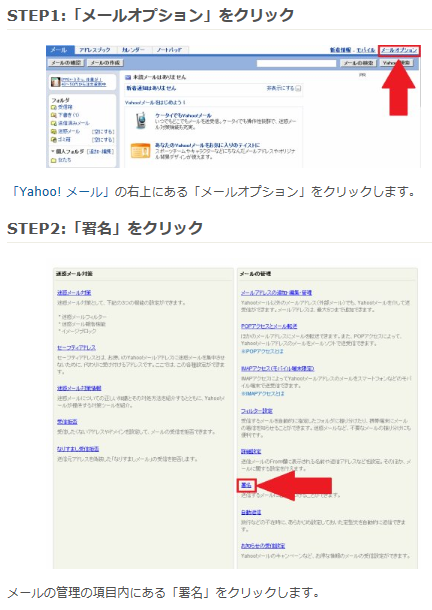 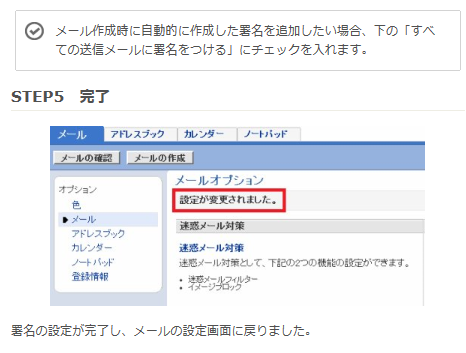 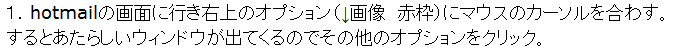 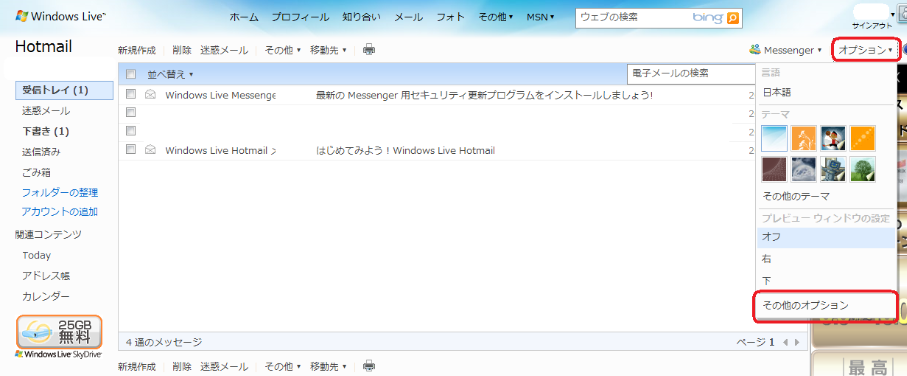 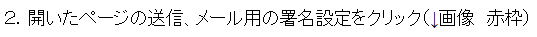 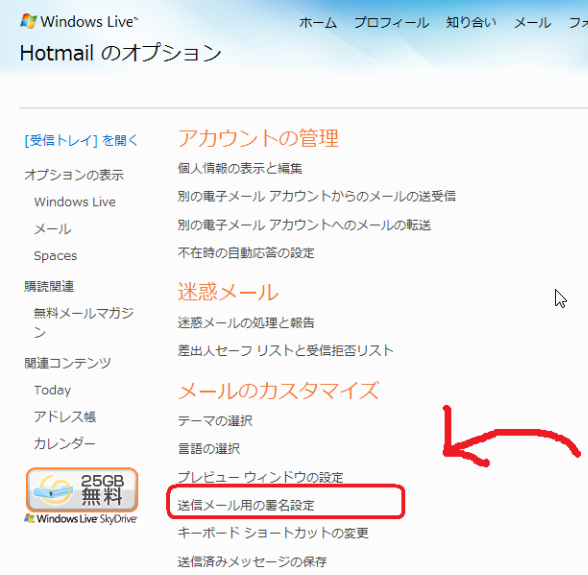 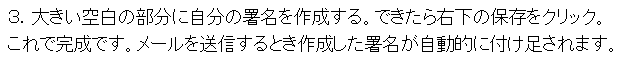 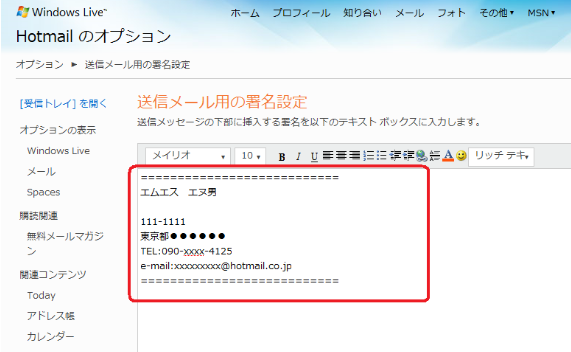 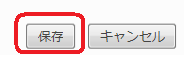 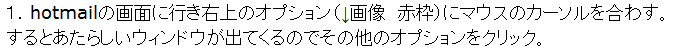 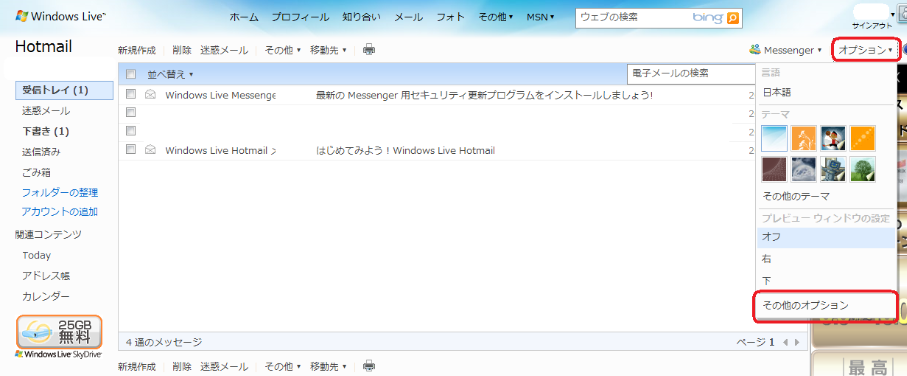 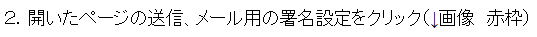 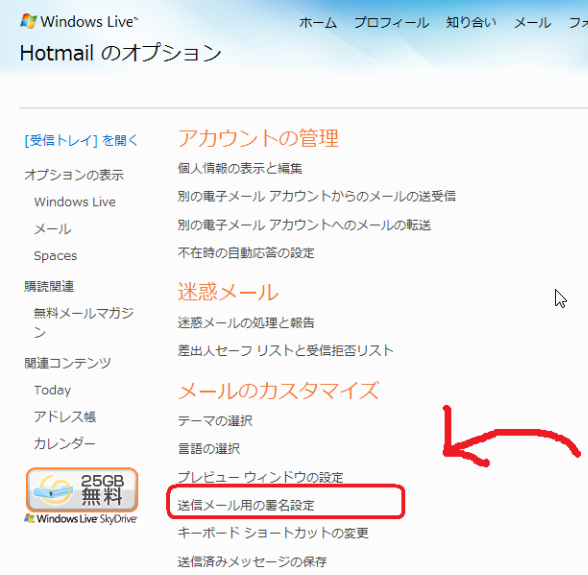 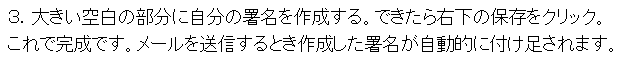 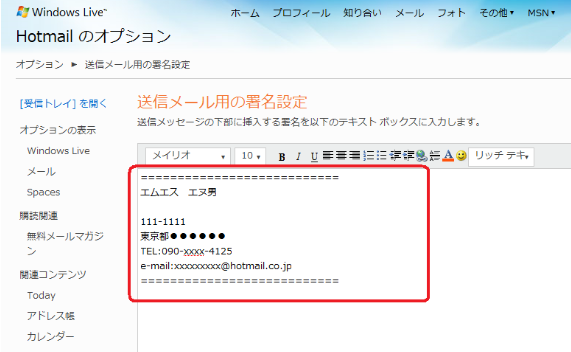 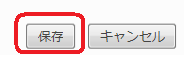 